La Gare durant la période 1925-1940 :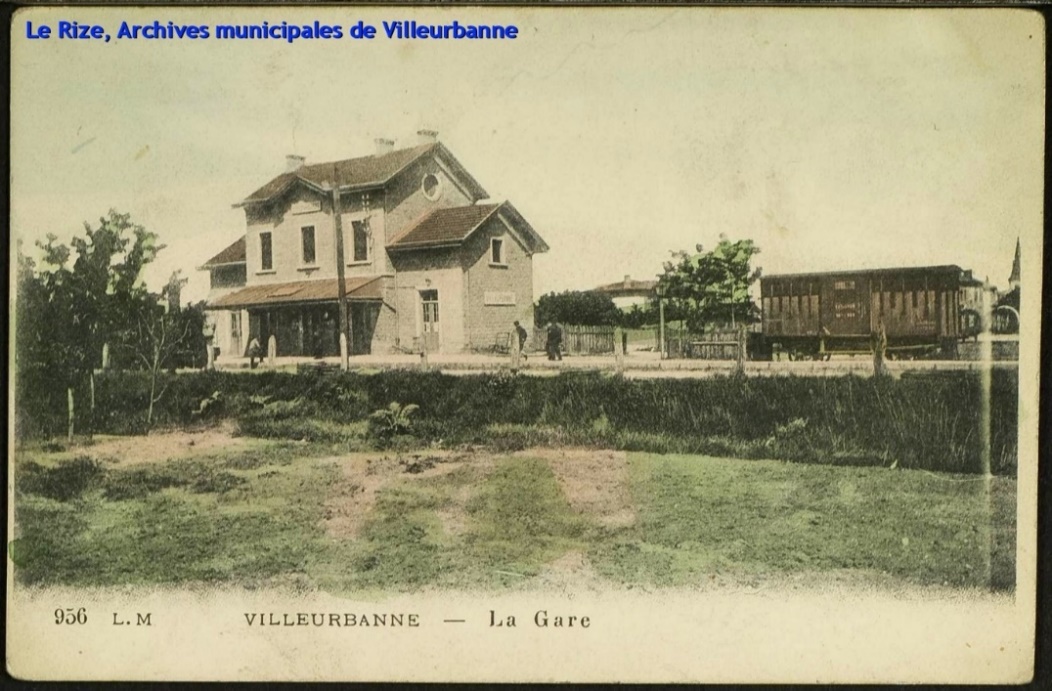 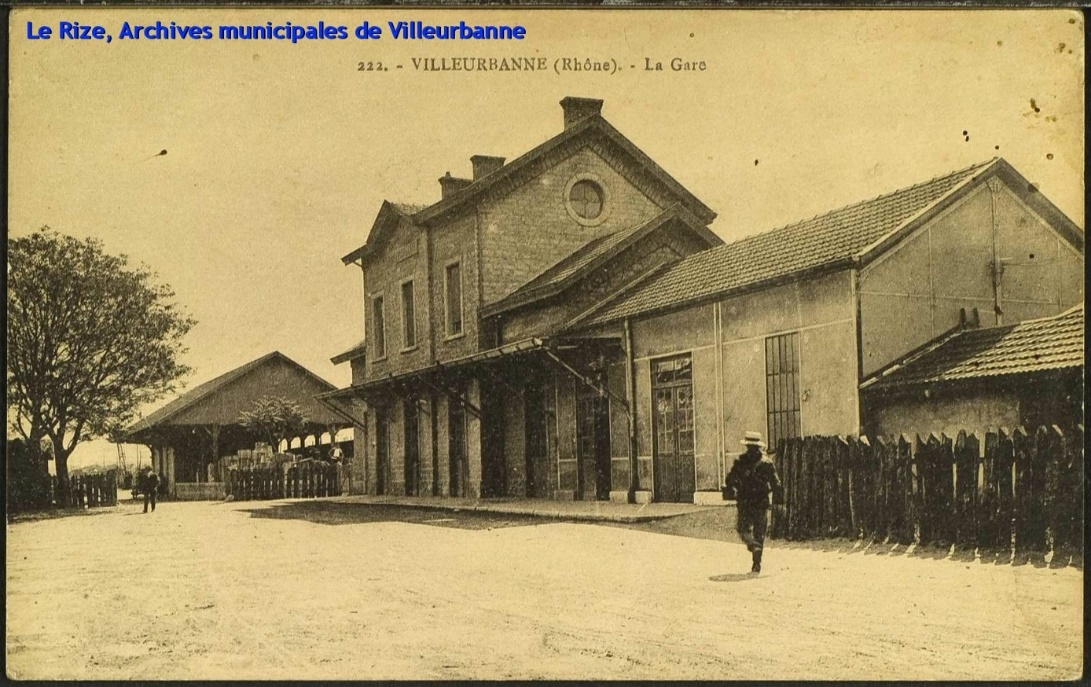 Le site de la gare en 1981 :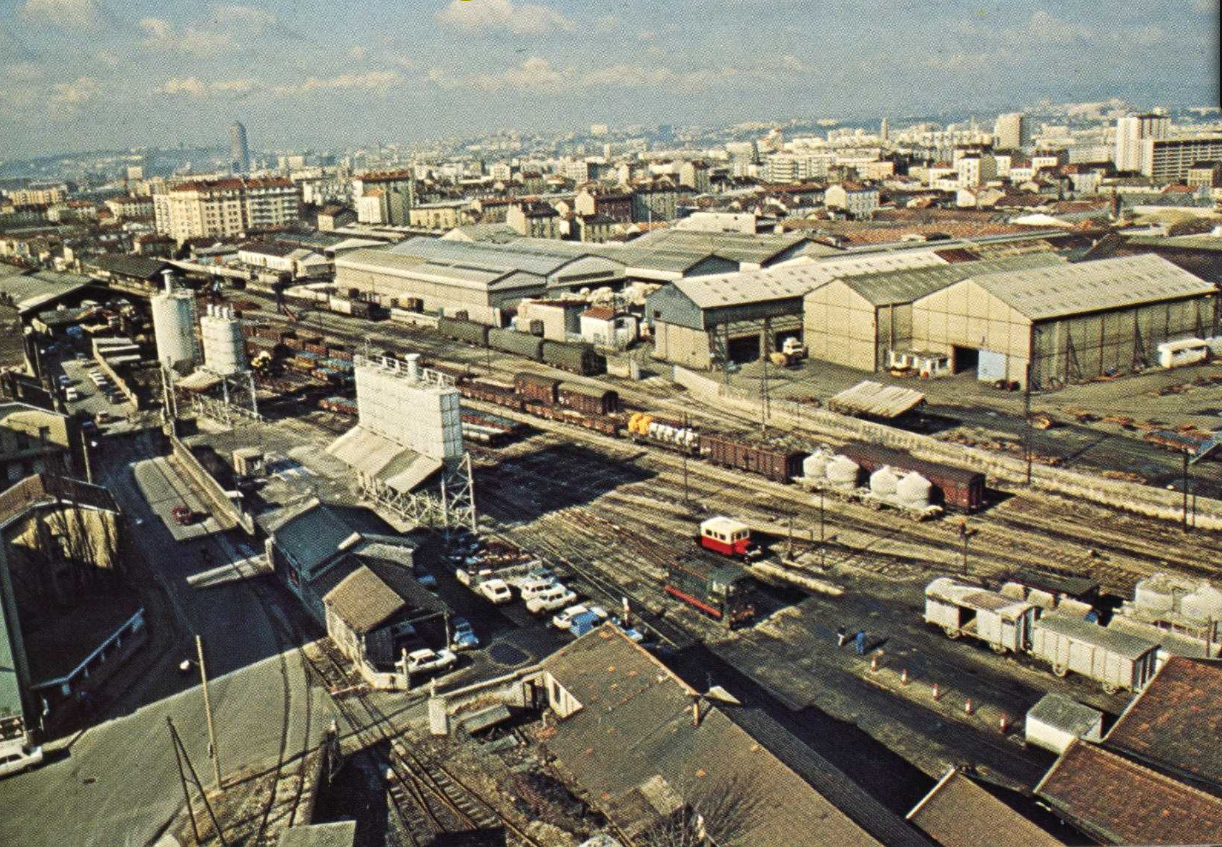 